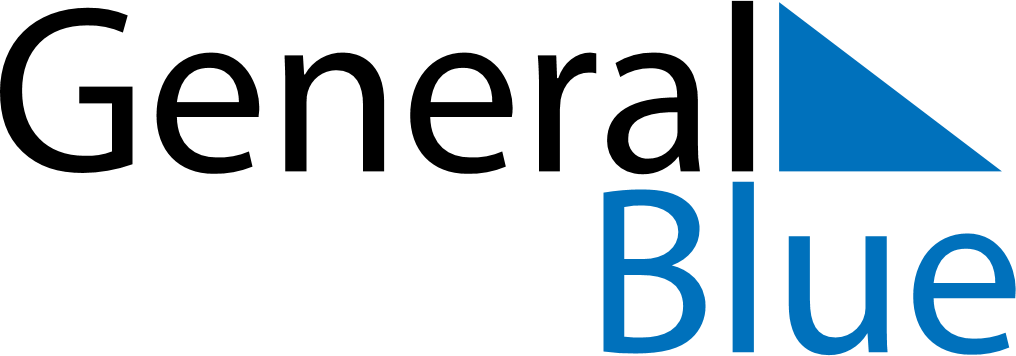 December 2027December 2027December 2027December 2027MonacoMonacoMonacoSundayMondayTuesdayWednesdayThursdayFridayFridaySaturday1233456789101011Immaculate Conception12131415161717181920212223242425Christmas Day26272829303131